9 марта был проведен фестиваль «Беҙҙен яҡтар –ҡояш нурҙар яғы,ҡунаҡсыллыҡ яғы,йыр яғы»Провели в с/п Карабашево  в трех деревнях :СДК  Новокуктово, СДК Карабашево и СДК Иштеряково Провели интересные концерты с участием молодёжи , учителей и работников детского сада. Были гости  с  Районной Администрации: И.Р.Мустафин и представители администрации. Всё было интересно , концерты были посвящены старым религиям и к ним же предоставлены  выставки ,в каждой деревне были сделаны очень интересные шэжэрэ (Башкирские родословные составлялись многими поколениями на протяжении столетий, не раз переписывались, знания о них передавались детям и внукам)В деревне Новокуктово и Иштеряково была возможность задать вопросы Главе Сельского поселения  Р.И.Шангарееву  и Р.Н.Хайретдинову  которые волновали односельчан, а в конце концерта в деревне Карабашево была возможность задать вопросы  лично  И.Р. Мустафиным Выставка  и концерт с.Карабашево :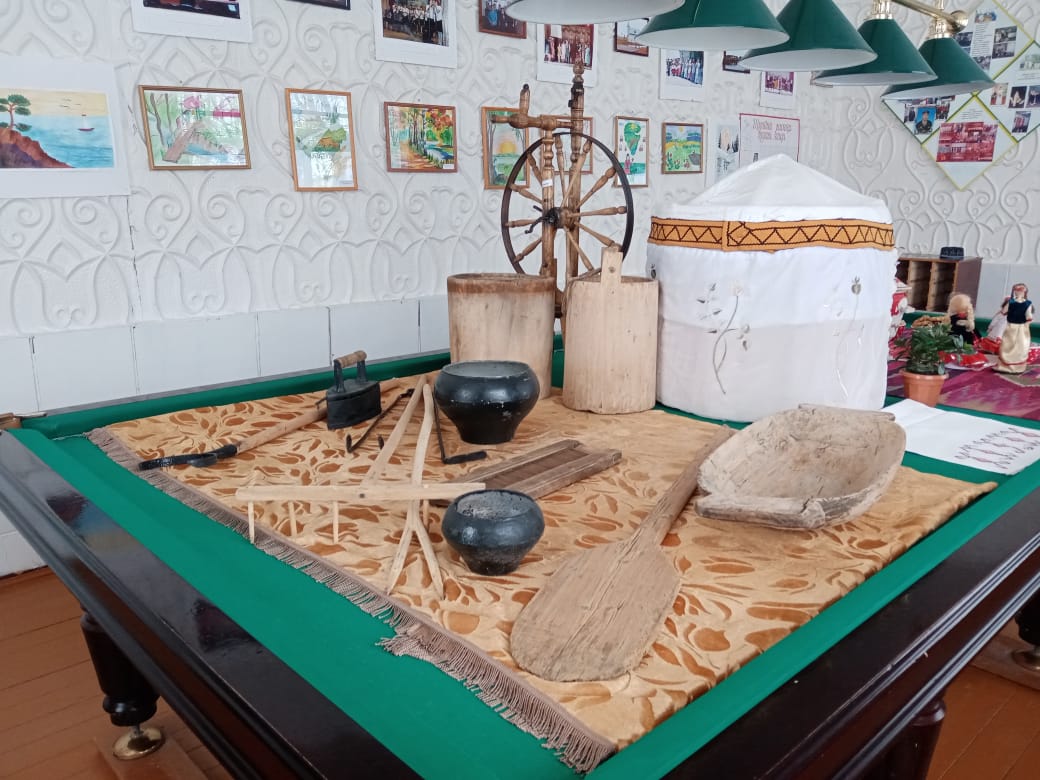 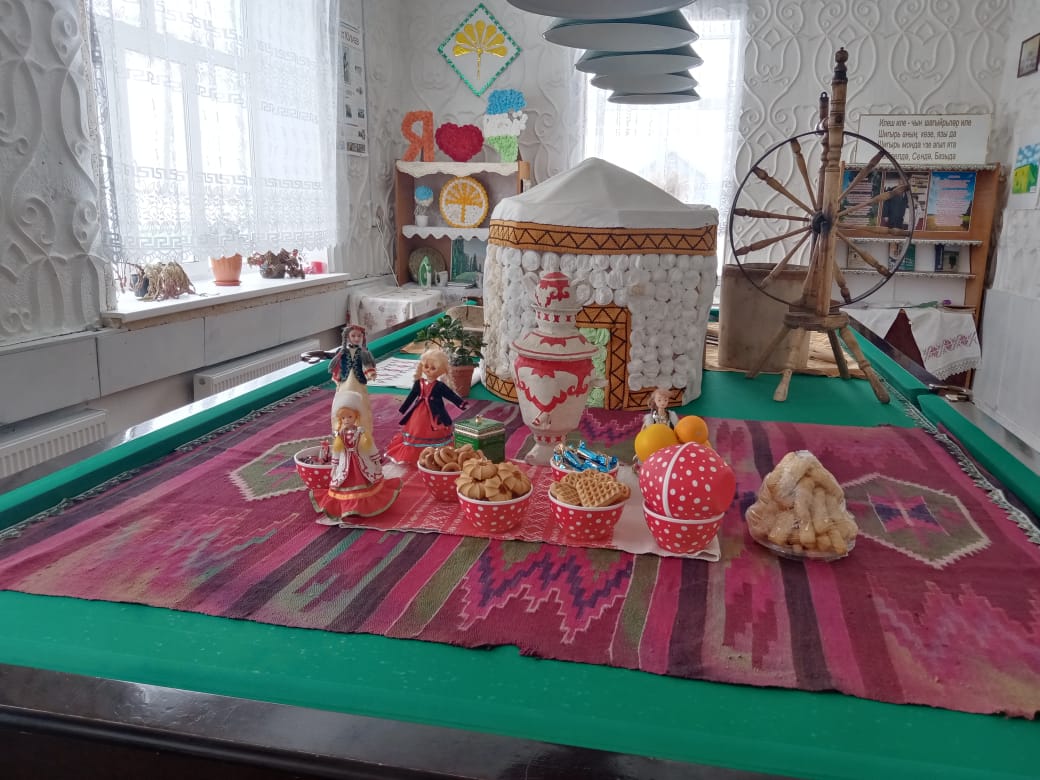 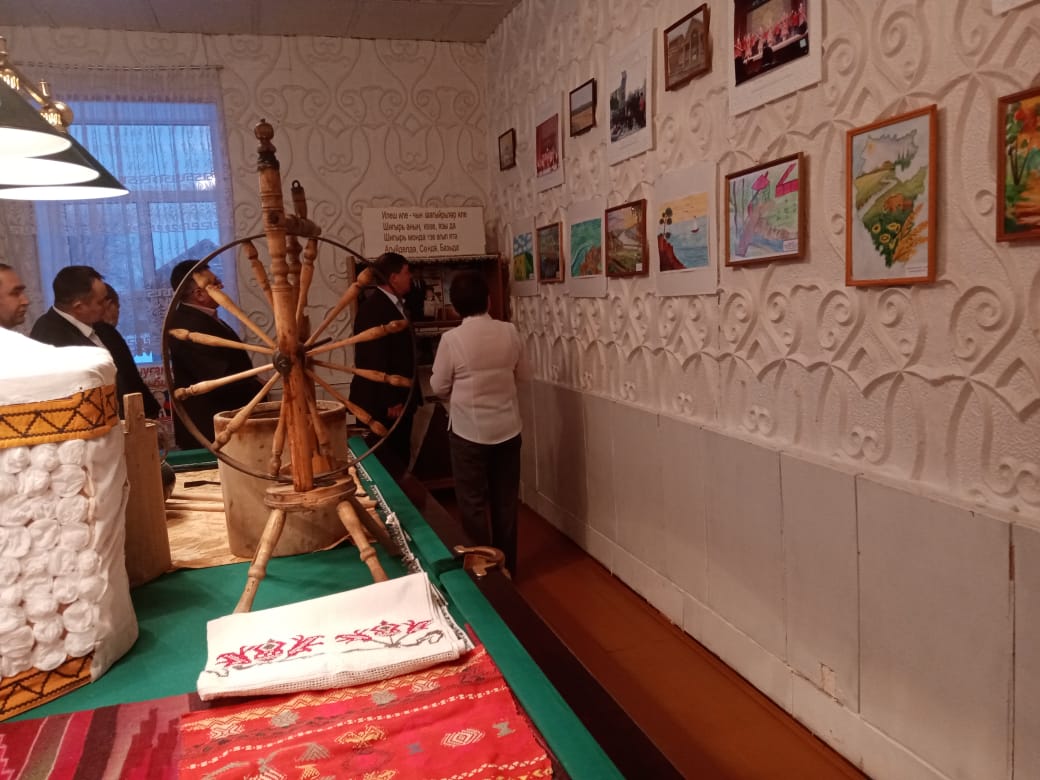 Встречаем гостей : 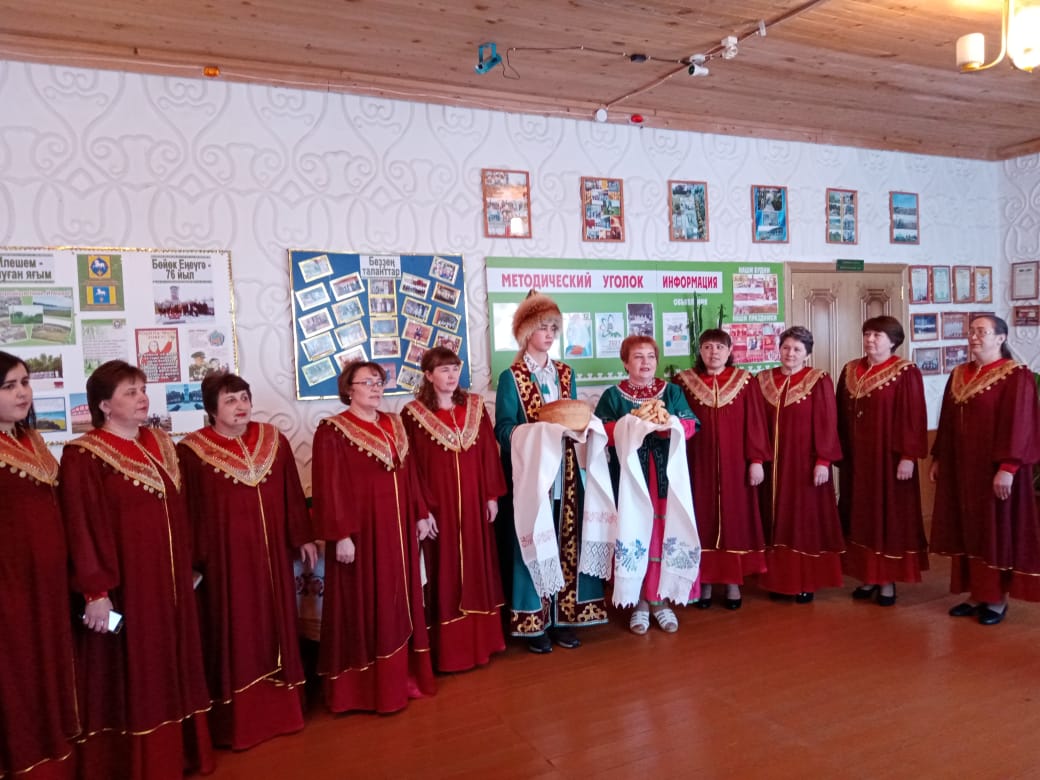 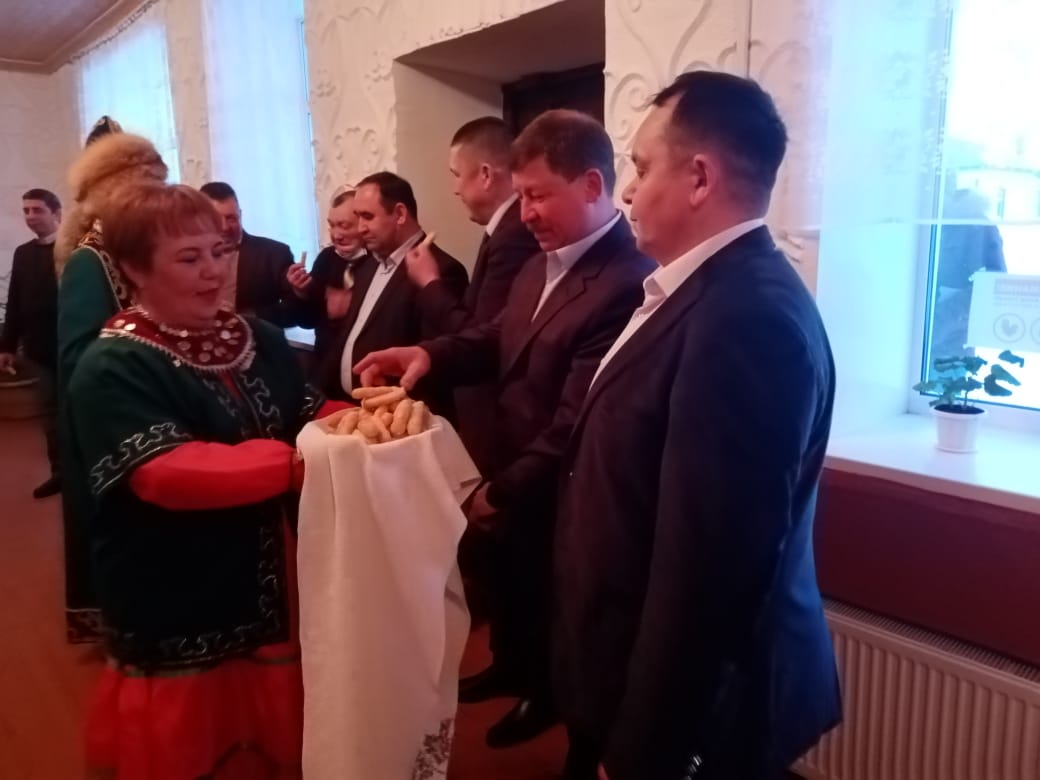 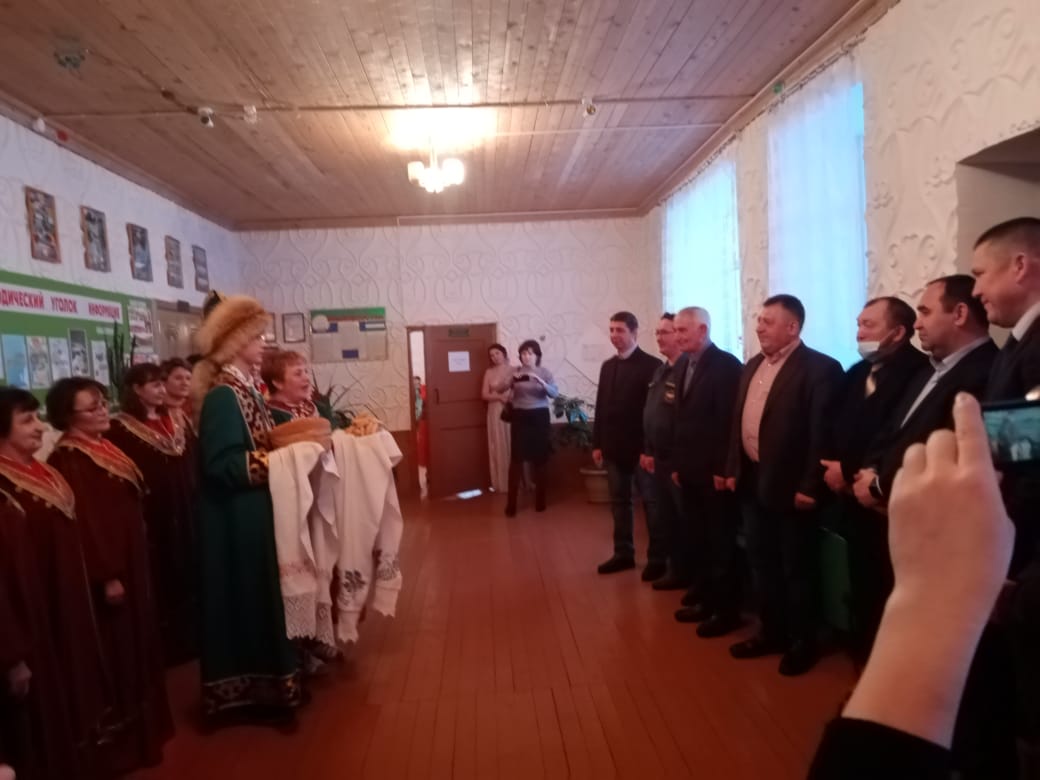 И.И.Мустафин рассказывает про свой род .(мөстафиндар нэҫеле шәжәрәһе)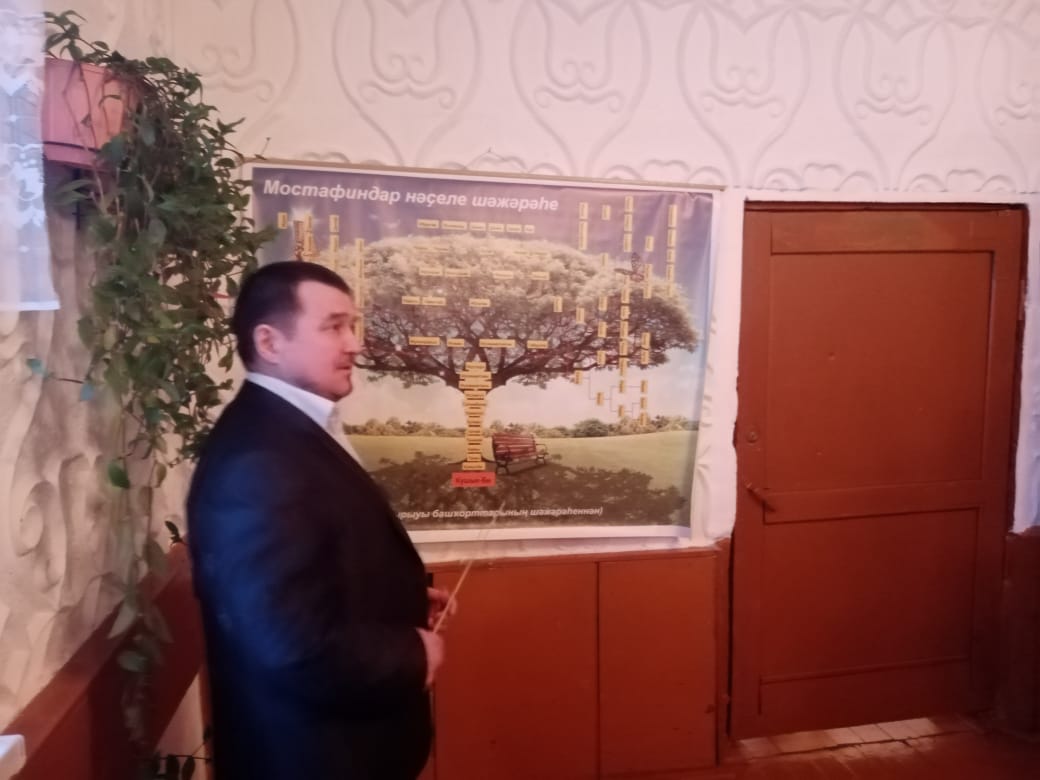 Выступление учетелей и работников детского сада 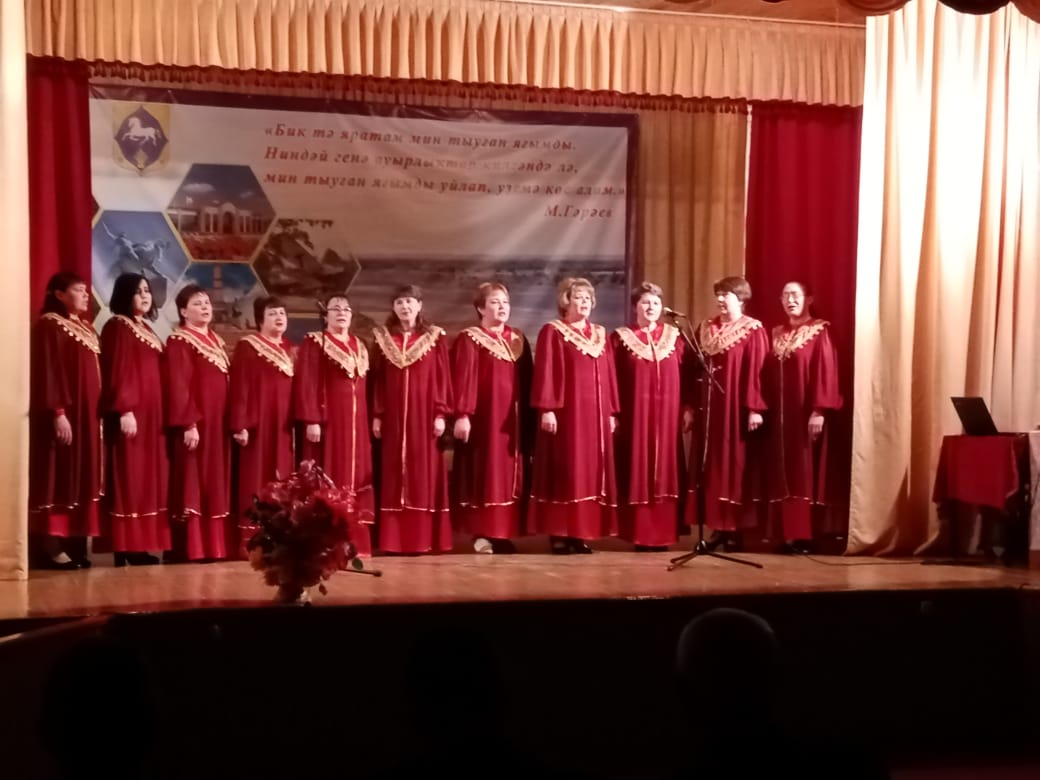 Прекрасный музыкальный номер  А.А.Бурханова и И.И.Мусалямов 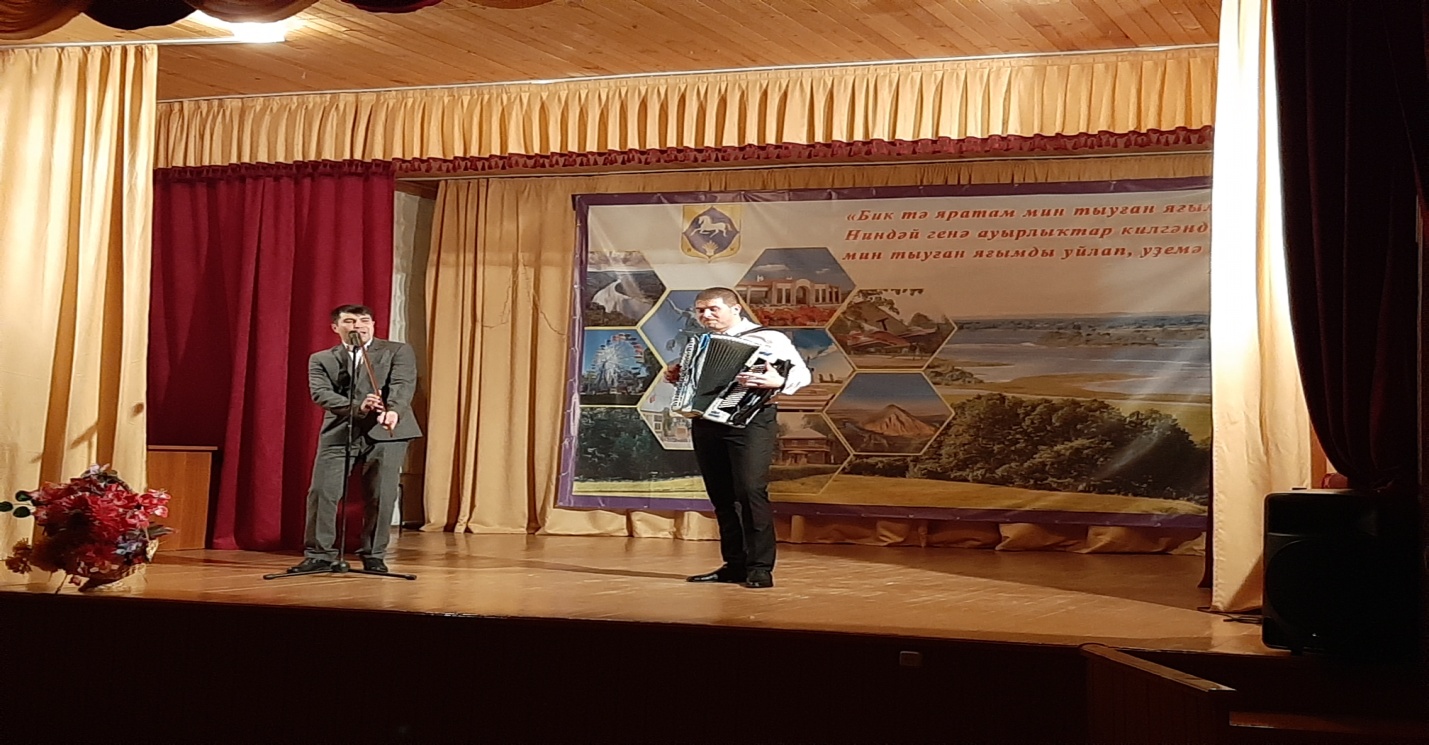 Д.Иштеряково : Шэжэрэ 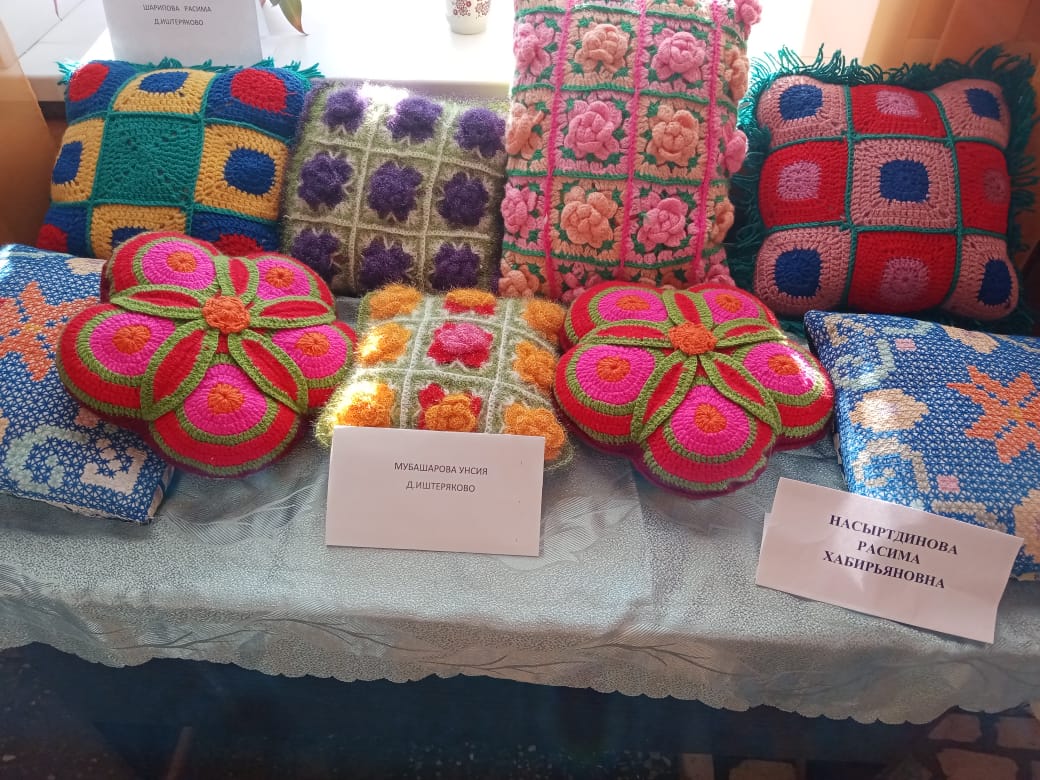 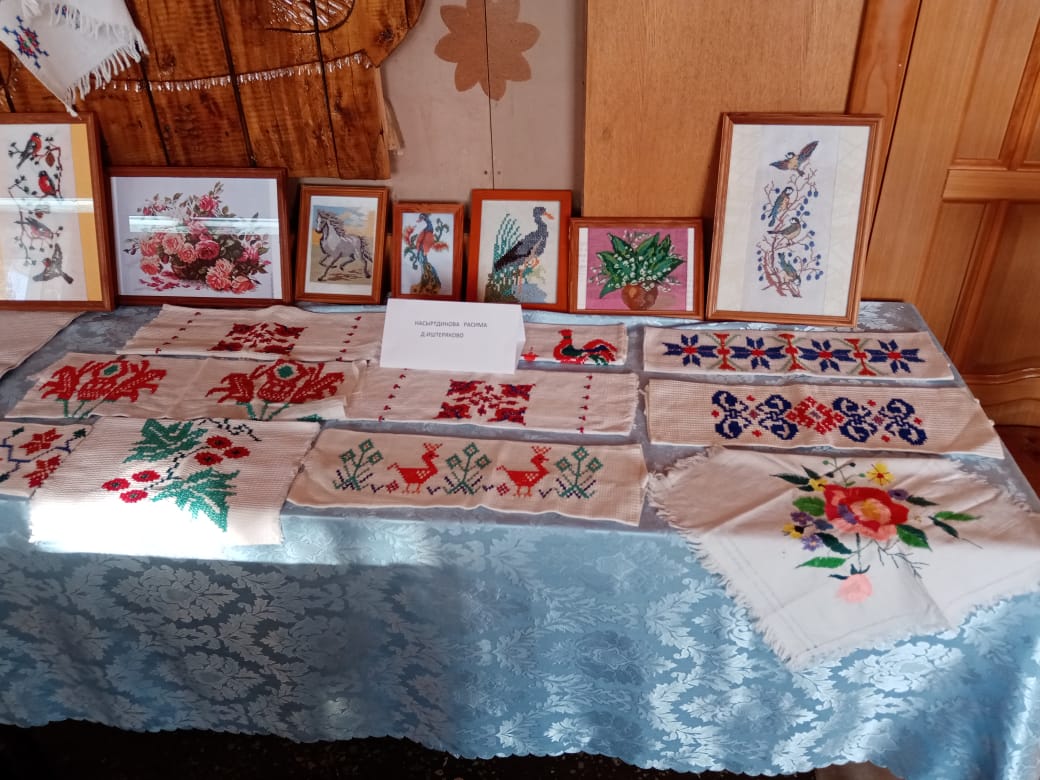 Р.Насретдинова рассказывает шэжэрэ 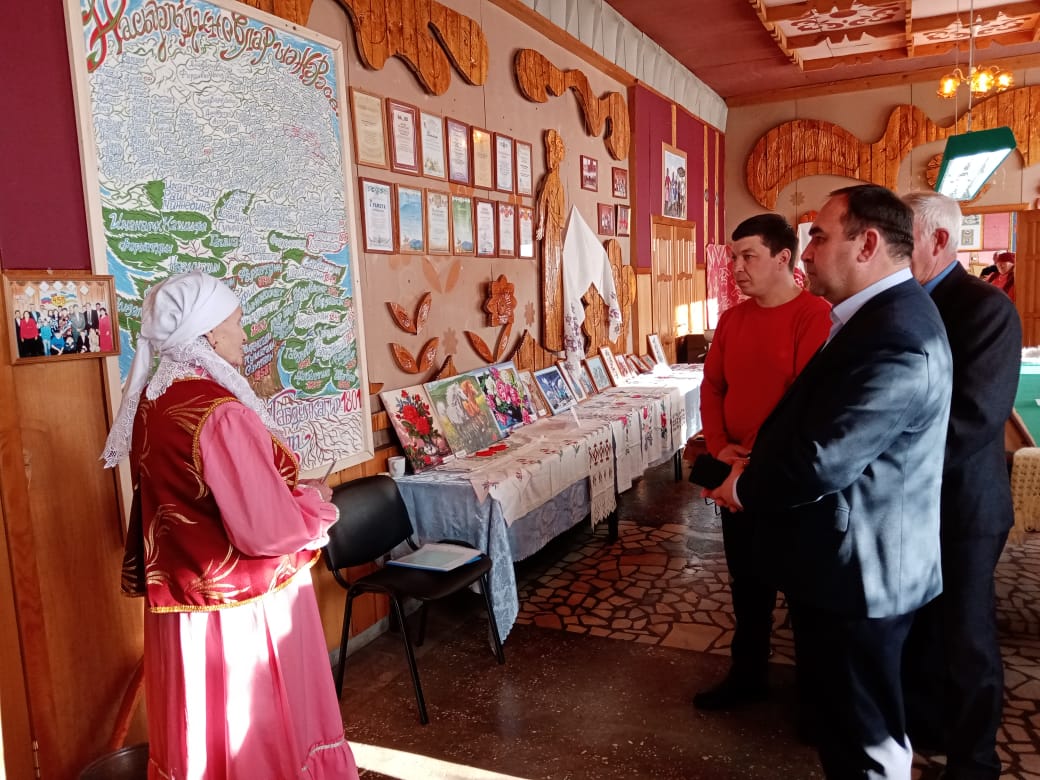 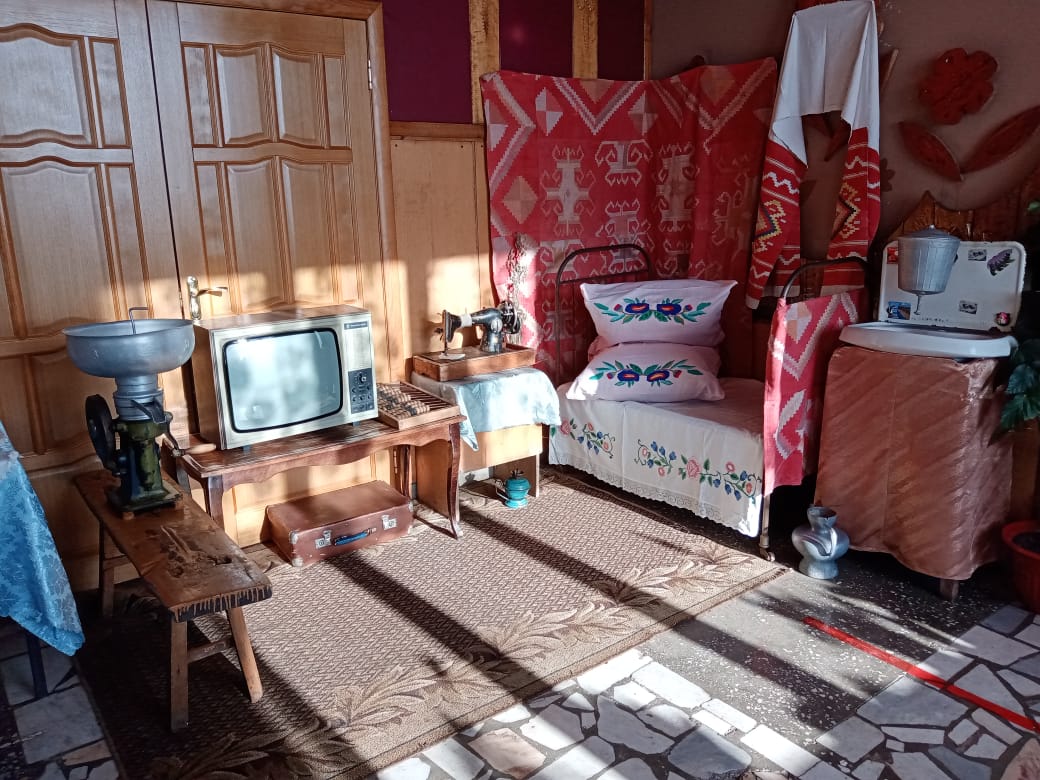 Очень красиво спел :Гильмутдинов  Ильнар Азатович 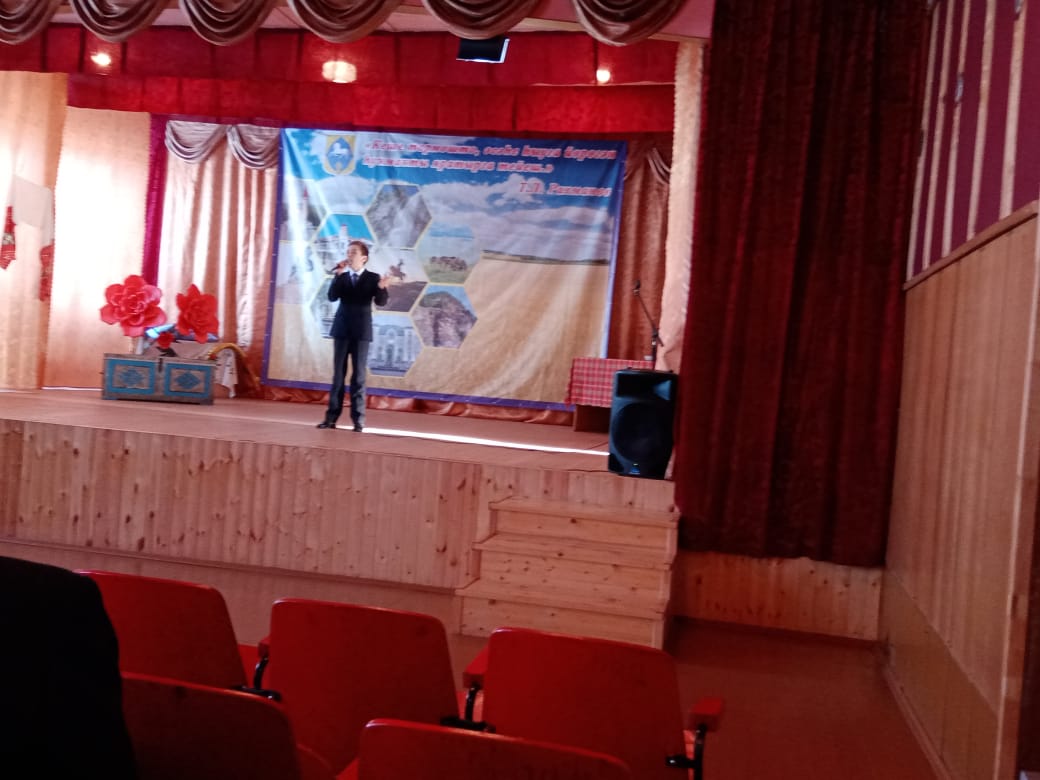 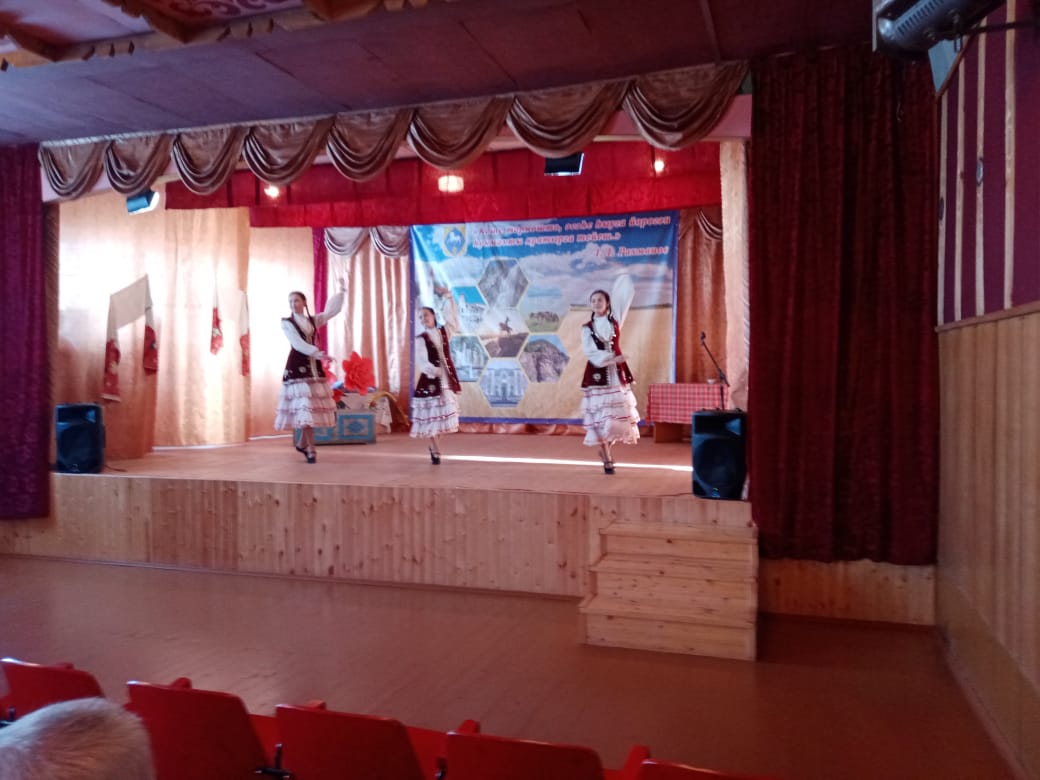 И СДК Новокуктово :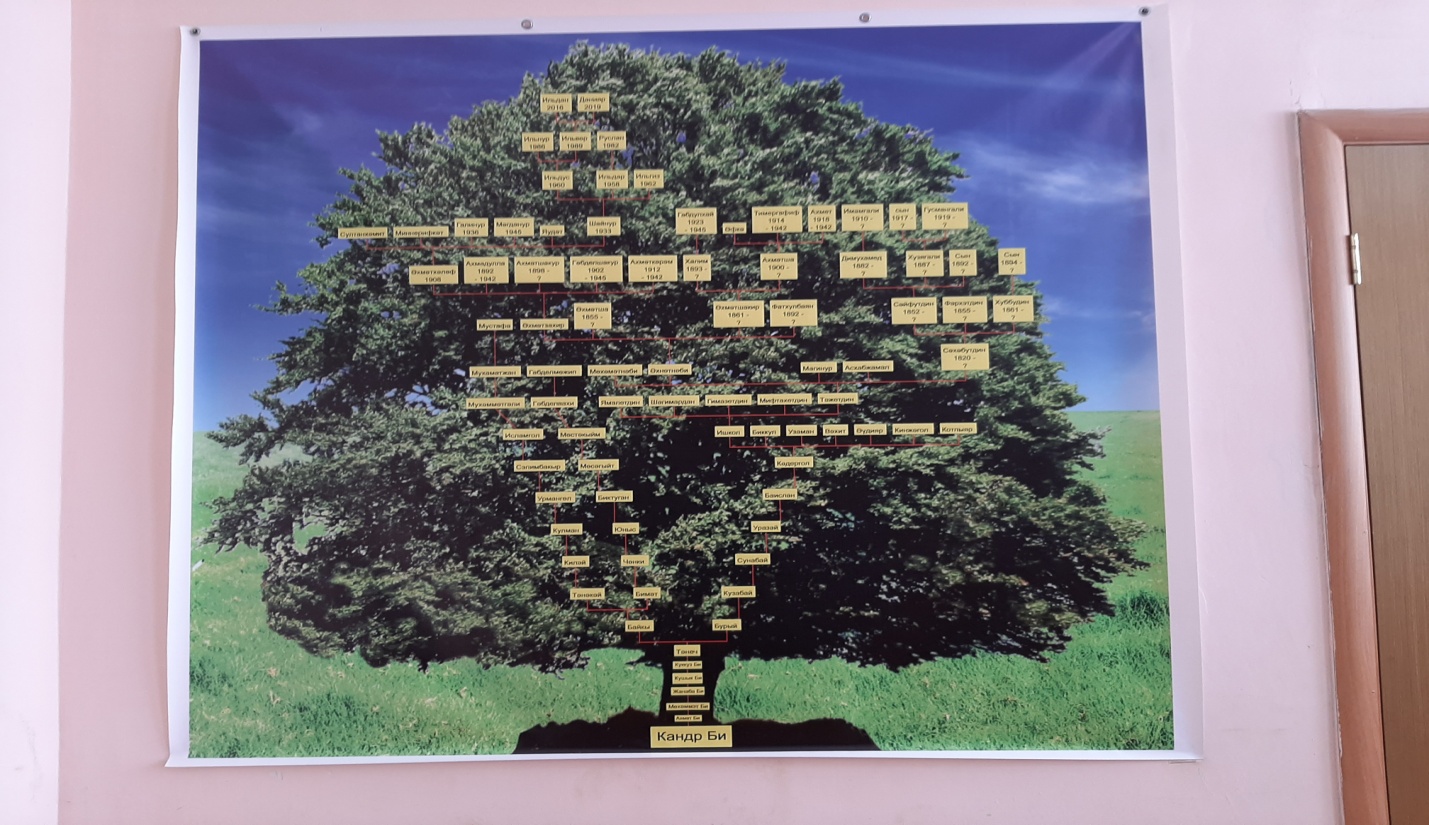 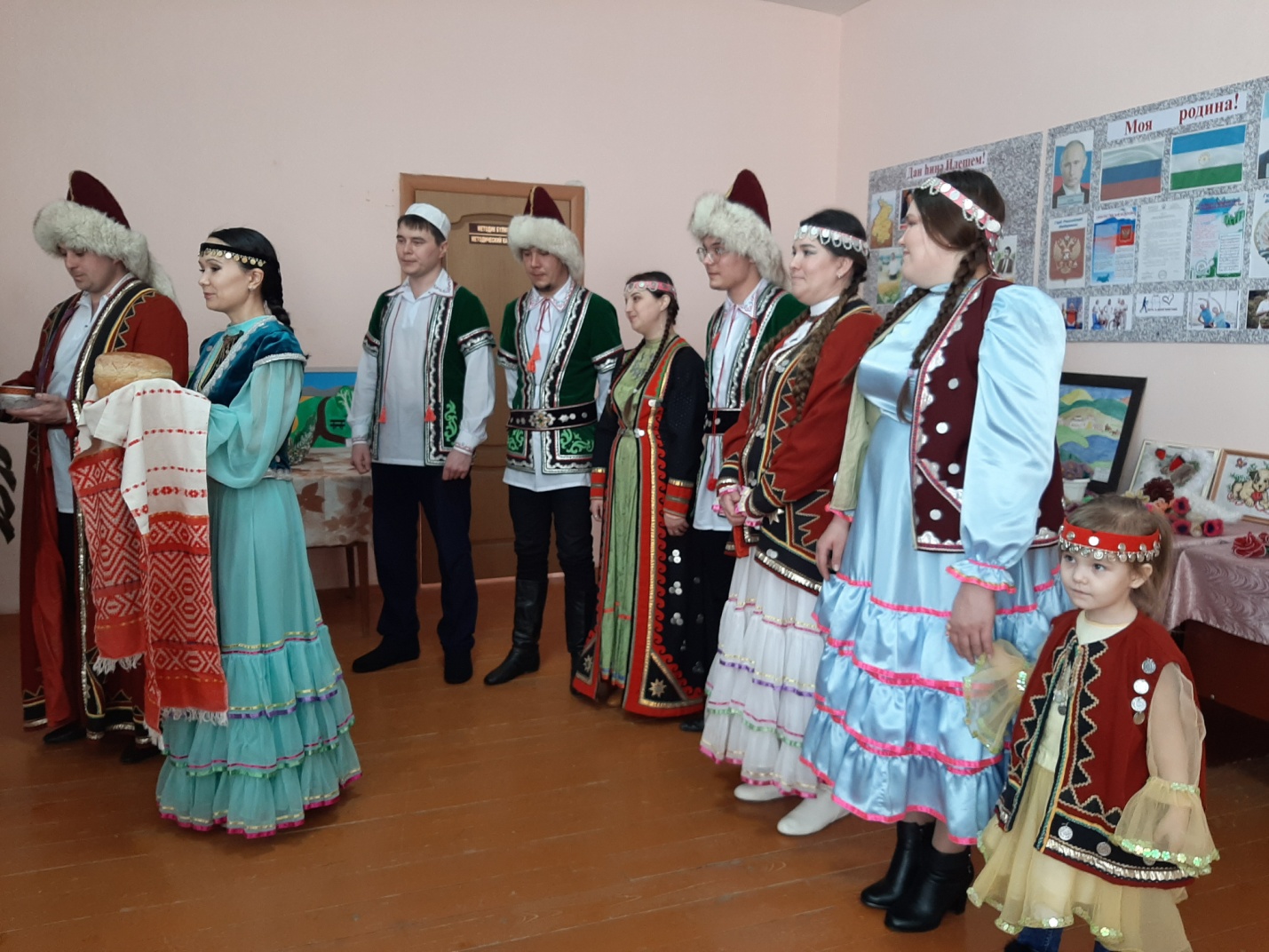 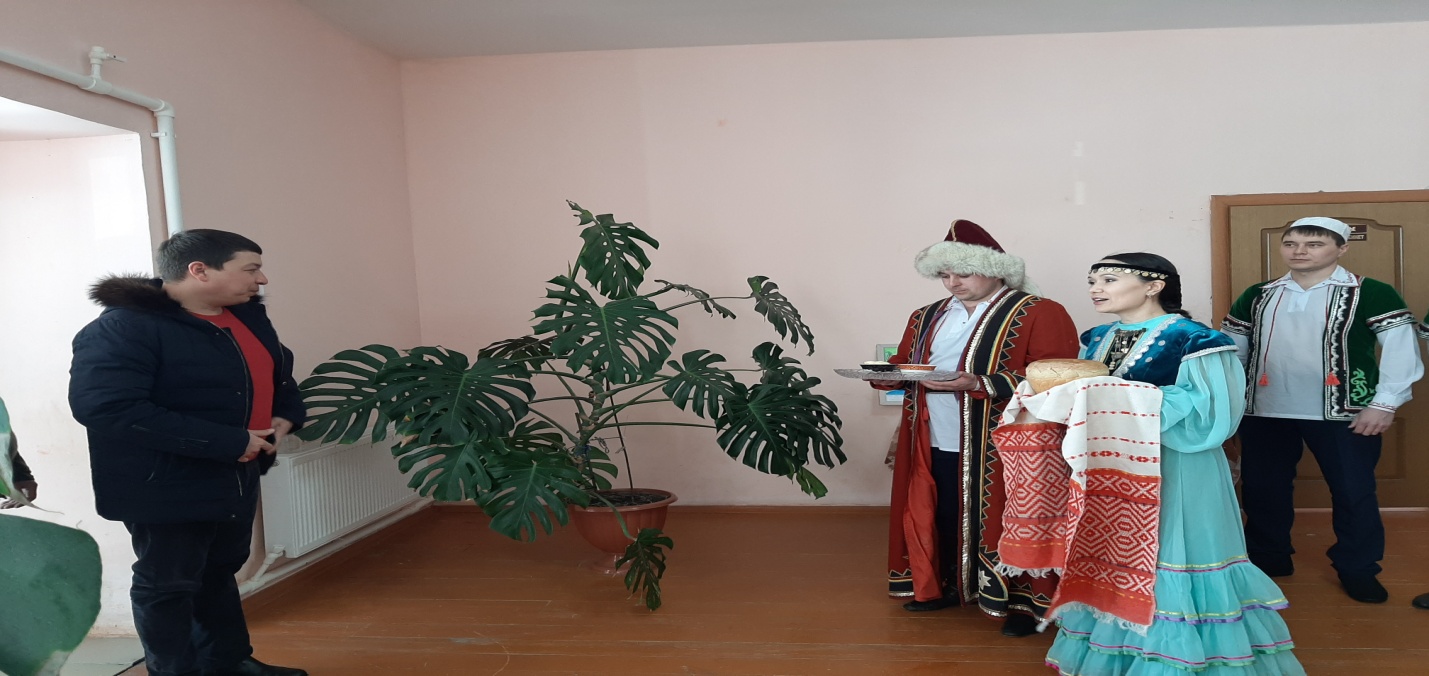 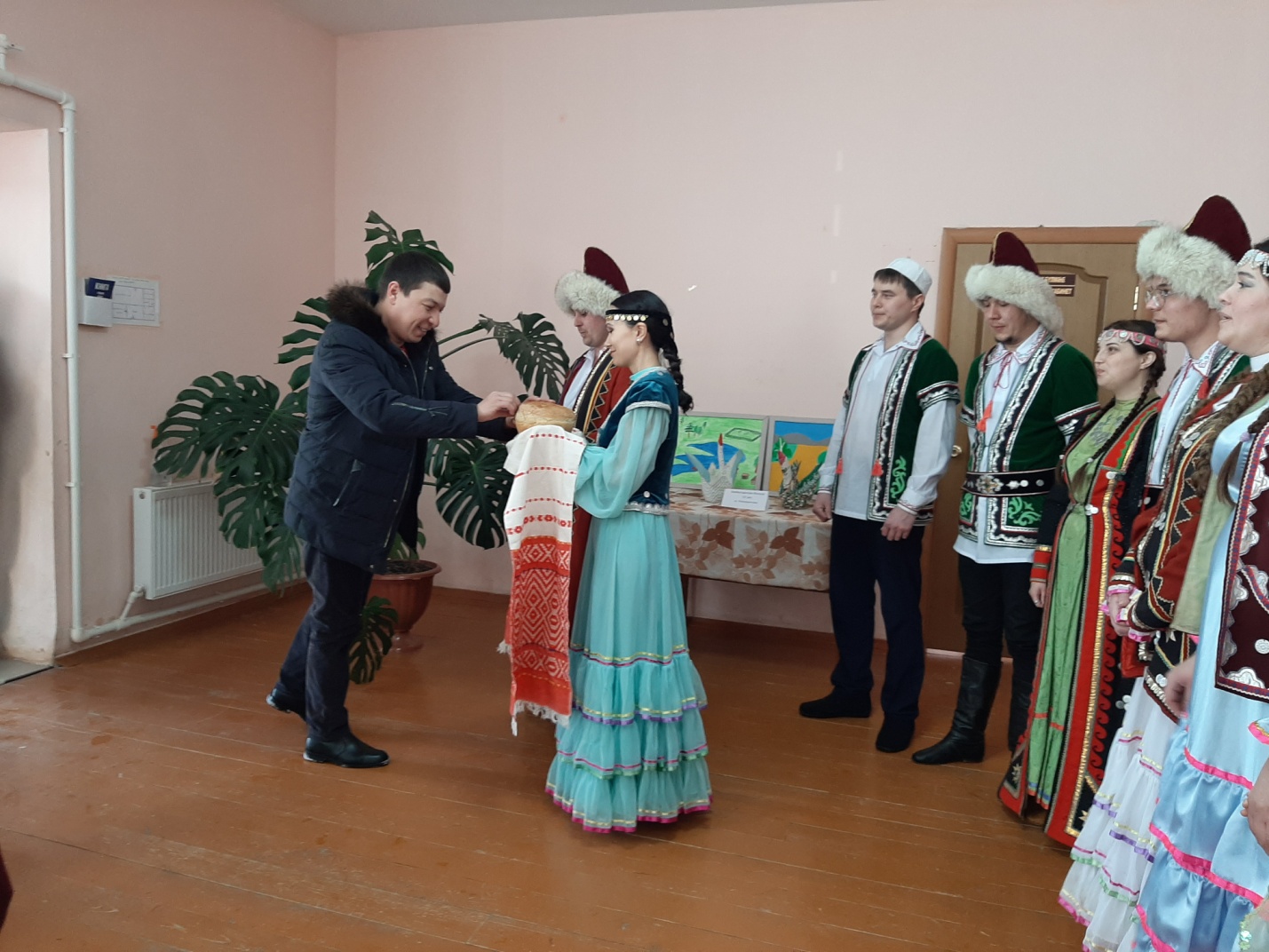 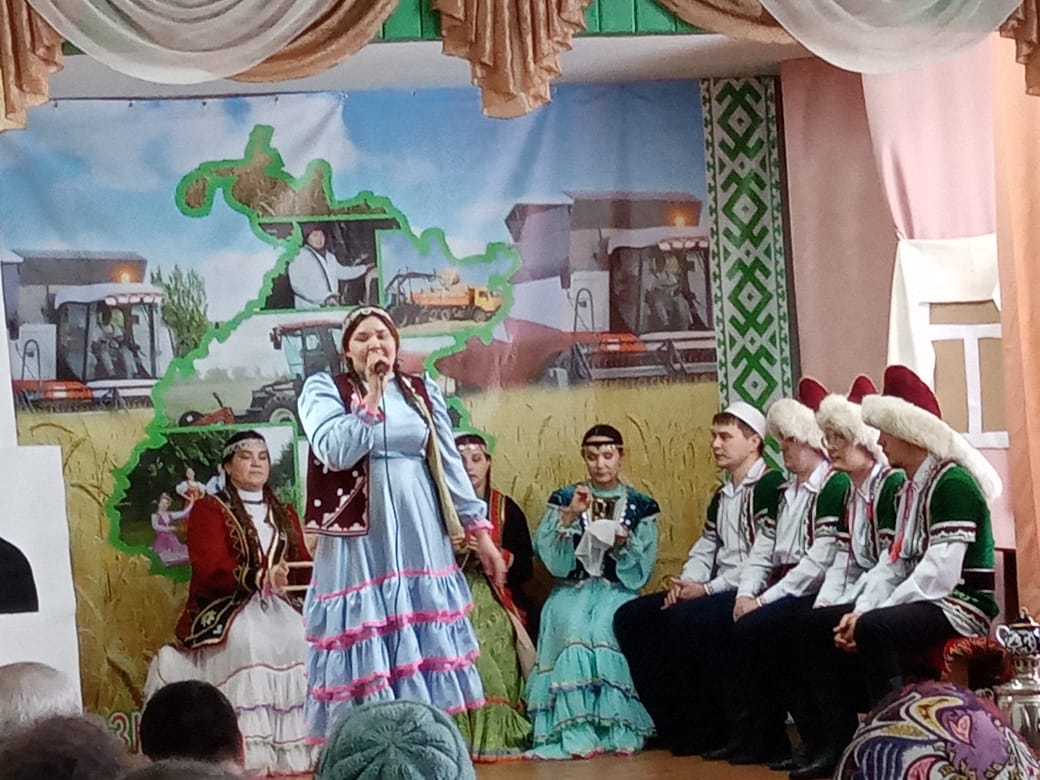 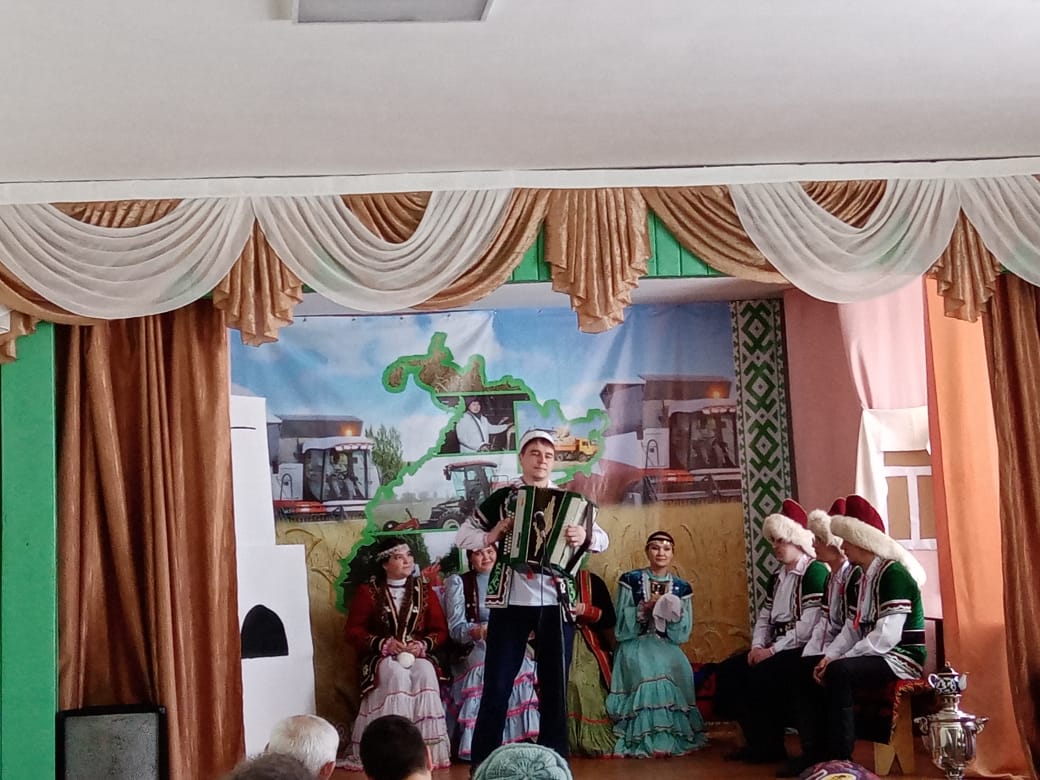 